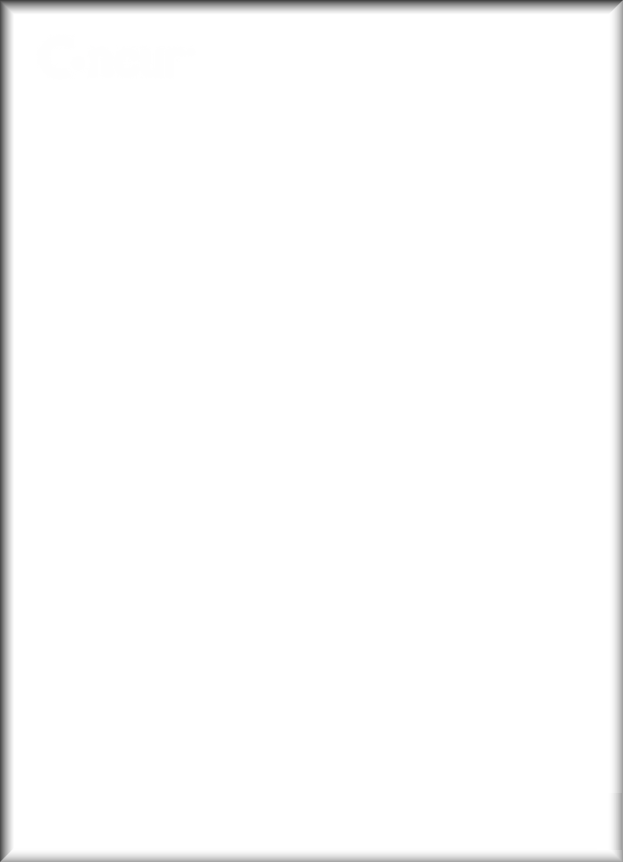 Table of ContentsSection 1:	SAP Concur as an Identity Provider Target	1Overview	1SAP Concur Data Centers	1Section 2:	SAP Concur Company Request Token	1Prerequisites	1Process	2Section 3:	SAP Identity Provisioning Service (SAP IPS)	2Prerequisites	2Process	3Revision HistorySAP Concur as an Identity Provider TargetOverviewThis setup guide has been prepared for admins who want to set up an identity provider to provision and manage users of SAP Concur solutions. The configuration steps may vary for different identity providers. The supported identity providers have sections in this guide. The steps in this guide are accurate for all SAP Concur products and editions, however the specific integrations with other products are limited to certain SAP Concur products and editions. Refer to the SAP and SAP Concur Integration Guides page for the supported editions/products for each integration. SAP Concur Data CentersIf your identity provider requires a data center URL, you will need the SAP Concur data center your SAP Concur entity belongs to.The SAP Concur data centers are:us1: us.api.concursolutions.comus2:  us2.api.concursolutions.comeu1: eu.api.concursolutions.comeu2: eu2.api.concursolutions.comemea: emea.api.concursolutions.comcn1: cn.api.concurcdc.cnusg: usg.api.concursolutions.comint: integration.api.concursolutions.comSAP Concur Company Request TokenThe authentication to SAP Concur companies requires a company request token, generated on the Company Request Tokens page in the SAP Concur solutions. An administrator with the correct permission will also be able to generate a replacement token if one is needed.PrerequisitesThe SAP Concur administrator must have the correct user role:Professional Edition: Web Services AdministratorStandard Edition: Can Administer If a company administrator needs to use this feature and does not have the proper permissions, they should contact the company's SAP Concur administrator.ProcessFollow the steps detailed on the Company Request Token Self-Service Tool page to generate the company request token. Use the App ID for the desired identity provider:Copy and save both the Company UUID and the Company Request Token from the Company Request Token Successfully Created dialog. In the next step, you will use the Company UUID and the Company Request Token in the identity provisioning admin console.The Company Request Token expires after 24 hours. If you do not use the Company Request Token in the identity provisioning admin console within 24 hours, you will have to request a new token by repeating these steps.This integration does not require that you exchange the Company Request Token into an Access/Refresh Token.SAP Identity Provisioning Service (SAP IPS)This section includes the information necessary for configuring SAP Concur solutions as a target of the SAP Identity Provisioning Service (IPS). PrerequisitesThe customer must:Be a new or existing SAP Concur solutions customerHave an SAP IPS tenantFor information about IPS and IPS tenants, including how to obtain a tenant, refer to SAP Cloud Identity Services – Identity Provisioning.Have access to the Identity Provisioning admin consoleHave the URL for the data center your IPS tenant belongs toFor more information, refer to the SAP Concur Data Centers section of this guide. Have an IdP source configured in the Identity Provisioning admin consoleHave an SAP Concur company request tokenFor more information refer to the SAP Concur Company Request Token section of this guide. ProcessRefer to the SAP Cloud Identity Services – Identity Provisioning > SAP Concur documentation for the steps to set up SAP Concur as a target system. ☼DateNotes / Comments / ChangesMay 16, 2023Updated the following section:SAP Identity Provisioning Service (SAP IPS) > PrerequisitesMay 3, 2023Updated the following section:SAP Identity Provisioning Service (SAP IPS) > PrerequisitesFebruary 20, 2023Updated the following sections:SAP Concur Company Request Token > PrerequisitesSAP Concur Company Request Token > ProcessJanuary 25, 2023Updated the Prerequisites section to add the specific Identity v4 API scopes required. July 28, 2022Updated the Overview to clarify that individual integrations are limited to certain SAP Concur products and editions.May 4, 2022Updated the following sections to link to documentation: SAP Concur Company Request Token > ProcessSAP Identity Provisioning Service (SAP IPS) > ProcessFebruary 23, 2022Revised document with formatting changes and new pre-requisite in the SAP Concur Company Request Token section.  May 20, 2021New Document. This document is in DRAFT status.Identity ProviderApp IDSAP IPS5bea7d57-6bc5-45ba-b5cf-91f04940fbf2